Normal distribution raw scores Suppose that the heights of adult women in the United States are normally distributed with a mean of inches and a standard deviation of inches. Jennifer is taller than of the population of U.S. women. How tall (in inches) is Jennifer? Carry your intermediate computations to at least four decimal places. Round your answer to at least one decimal place. 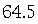 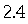 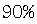 